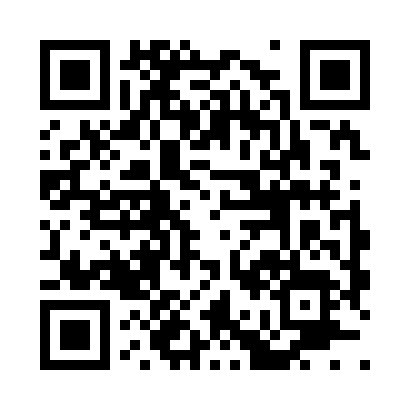 Prayer times for Zeal, Ohio, USAWed 1 May 2024 - Fri 31 May 2024High Latitude Method: Angle Based RulePrayer Calculation Method: Islamic Society of North AmericaAsar Calculation Method: ShafiPrayer times provided by https://www.salahtimes.comDateDayFajrSunriseDhuhrAsrMaghribIsha1Wed5:076:301:265:168:239:462Thu5:066:291:265:168:249:473Fri5:046:281:265:168:259:484Sat5:036:271:265:178:269:505Sun5:016:251:265:178:279:516Mon5:006:241:265:178:289:527Tue4:596:231:265:178:299:548Wed4:576:221:265:178:309:559Thu4:566:211:265:188:319:5610Fri4:546:201:265:188:329:5711Sat4:536:191:265:188:329:5912Sun4:526:181:265:188:3310:0013Mon4:506:171:265:198:3410:0114Tue4:496:161:265:198:3510:0315Wed4:486:151:265:198:3610:0416Thu4:476:151:265:198:3710:0517Fri4:466:141:265:208:3810:0618Sat4:446:131:265:208:3910:0819Sun4:436:121:265:208:4010:0920Mon4:426:111:265:208:4110:1021Tue4:416:111:265:218:4110:1122Wed4:406:101:265:218:4210:1223Thu4:396:091:265:218:4310:1324Fri4:386:091:265:218:4410:1525Sat4:376:081:265:228:4510:1626Sun4:366:071:265:228:4610:1727Mon4:356:071:265:228:4610:1828Tue4:356:061:275:228:4710:1929Wed4:346:061:275:238:4810:2030Thu4:336:051:275:238:4910:2131Fri4:326:051:275:238:4910:22